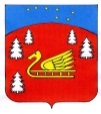 Администрация муниципального образования  Красноозерное сельское поселение муниципального образования Приозерский муниципальный район Ленинградской областиП О С Т А Н О В Л Е Н И Еот   18 марта 2020  года       №  60    В связи с внесением постановлением Правительства Российской Федерации от 06.02.2020 №103 изменений в Положение о воинском учёте, утвержденное Постановление Правительства РФ от 27.11.2006 N 719, администрация муниципального образования Красноозерное сельское  поселение муниципального образования Приозерский муниципальный район Ленинградской области ПОСТАНОВЛЯЕТ:1. Пункт 3.1 Положения об организации и осуществлении первичного воинского учёта граждан на территории муниципального образования Красноозерное сельское поселение, утвержденного постановлением администрации муниципального образования Красноозерное сельское поселение муниципального образования Приозерский муниципальный район Ленинградской области от 22.01.2018 года  № 8 (далее – Положения), изложить в следующей редакции:«Осуществлять первичный воинский учёт, пребывающих в запасе, и граждан, подлежащих призыву на военную службу,  по месту их жительства или месту пребывания (на срок более 3 месяцев), в том числе не подтвержденным регистрацией по месту жительства и (или) месту пребывания, или месту прохождения альтернативной гражданской службы на территории муниципального образования Красноозерное сельское поселение».2. Статью 3 Положения дополнить пунктом 3 подпунктом 9 следующего содержания:«Должностное лицо администрации, осуществляющее первичный воинский учёт, обязано выдавать гражданам, подлежащим воинскому учету и не имеющим регистрации по месту жительства и месту пребывания, а также гражданам, прибывшим на место пребывания на срок более 3 месяцев и не имеющим регистрации по месту пребывания, при принятии их на работу в администрацию или увольнении их с работы в администрации сведения по форме согласно приложению N 2 к Положению о воинском учете, утвержденному Постановлением Правительства РФ от 27.11.2006 N 719,  для постановки на воинский учет по месту пребывания (учебы) в военных комиссариатах или органах местного самоуправления.»   3. Настоящее постановление вступает в законную силу со дня его подписания.    4. Опубликовать данное постановление в средствах массовой информации и в информационно-телекоммуникационной сети Интернет на официальном сайте администрации муниципального образования Красноозерное сельское поселение http://krasnoozernoe.ru/.   4. Постановление вступает в силу с момента подписания.   5. Контроль за исполнением настоящего постановления оставляю за собой.   Глава администрации                                                     А. Н. РадецкийИсп. Максимова Е.А. тел.8(81379)67-516Разослано: дело-2, ВК-1,  прокуратура-1, СМИ, сайт                                                                                                         О внесении  изменений в постановление от 22.01.2018 года № 8 «Об утверждении Положения об организации и осуществлении первичного воинского учета на территории муниципального образования Красноозерное сельское поселение»